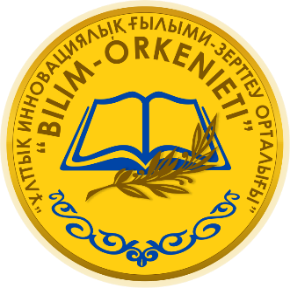 ___________________________________________________________________________________________Құттықтаймыз!!!Құрметті Турсова Айнур Таскараевна!Сіздің автобиографияңыз кітап жинаққа қабылданды.Сізге байқаудың дипломын электронды нұсқада алу тегін. Сонымен қатар ұйымдастыру жарнасы 25 000 (жиырма бес мың) теңге екендігін хабарлаймыз. Бұл қаражатқа түрлі-түсті «Үздік бастауыш сынып мұғалімі-2020» атты кітап жинақты шығару, «Үздік бастауыш сынып мұғалімі-2020» атты медаль, электронды дискідегі жинақ және диплом жасау, сонымен қоса қорытынды конференция өткізу кіреді. Қорытынды конференцияда кофе-брейк қарастырылған.Нұр-Сұлтан қаласында өтетін кітап таныстырылымына келіп-кету, жатын орын шығындарын өз қаражаттарыңыздан қарастырасыздар.Қорытынды конференция бағдарламасы Сізге қосымша ақпарат ретінде мамыр айында жіберілетін болады.Жарнаны төменде көрсетілген реквизиттер арқылы төлейсіз:Kaspi Bank (Kaspi Gold) (Каспий терминалдардан) жүйесі арқылы5169 4931 2092 4793ЖСН 930721350802HALYK BANK жүйесі арқылы         4390 8782 7951 69 66, Kz 366 010 002 003 23 23 29Ескерту!Төлем түбіртегін ақпараттық хатта көрсетілген электронды мекен-жайға жібересіз!Құрметпен, ұйымдастыру алқасы.Орындаған: Набиев С.Т.8778-742-74-40 /  8747-702-52-62эл.почта:  elordabilim@mail.ru